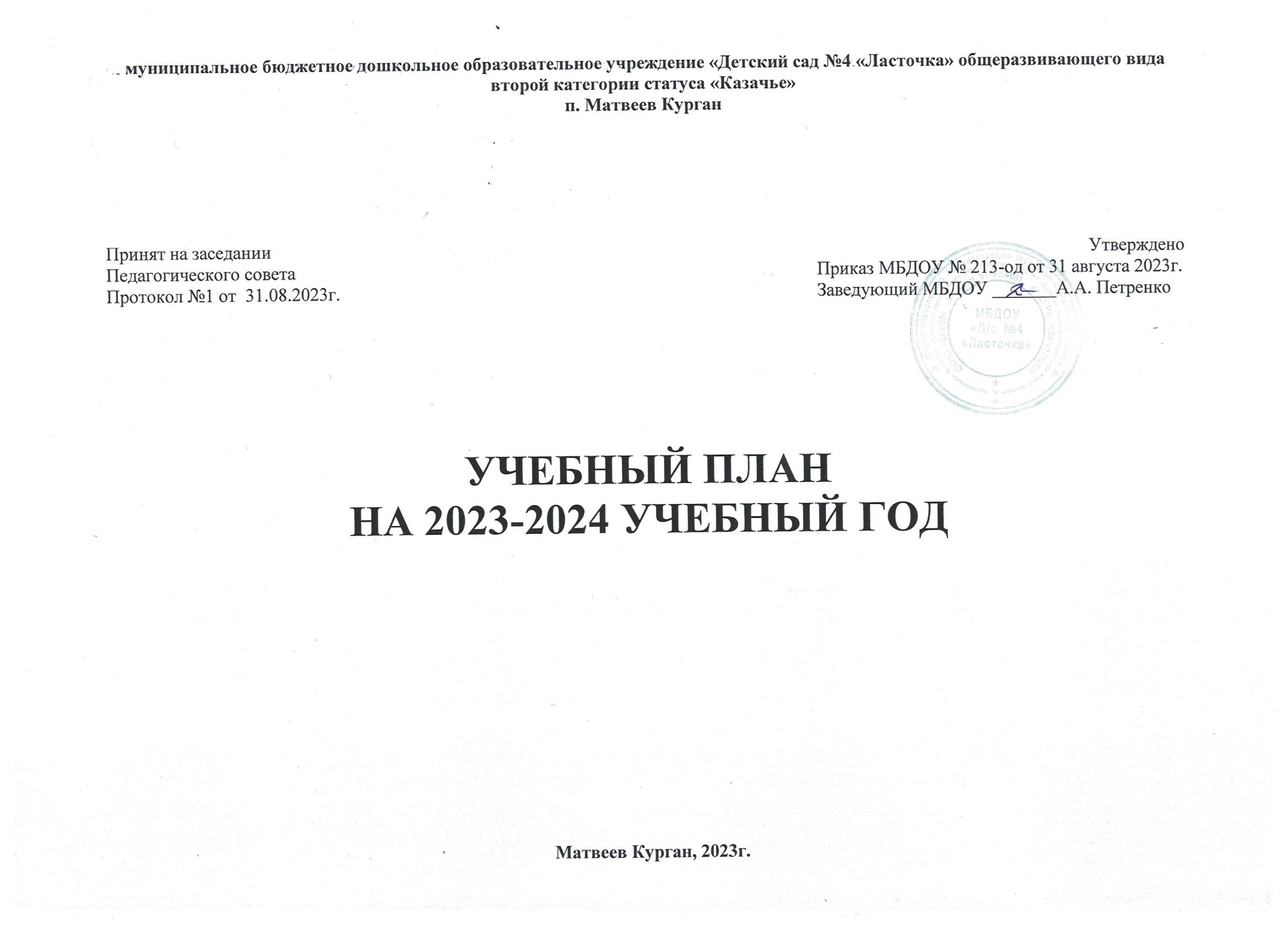 Пояснительная записка к учебному плану МБДОУ «Д/с №4 «Ласточка»Важным структурным компонентом Образовательной программы является учебный план. Учебный план детского сада – это документ, регламентирующий организованную образовательную деятельность детей, определяет ее направленность, устанавливает виды и формы организации ООД, оптимизирует их количество в неделю, день.     	 Учебный план разработан в соответствии:       - Законом Российской Федерации «Об образовании в Российской Федерации» (№ 273-ФЗ от 29.12.2012г);     - СанПиН 2.4.1.3049-13 «Санитарно-эпидемиологические требования к устройству, содержанию и организации режима работы дошкольных организаций»;- Приказом Министерства образования и науки Российской Федерации (Минобрнауки России) от 30 августа 2013 г. N 1014 г. Москва "Об утверждении Порядка организации и осуществления образовательной деятельности по основным общеобразовательным программам - образовательным программам дошкольного образования";      - Федеральным государственным образовательным стандартом дошкольного образования (Утвержден приказом Министерства образования и науки Российской Федерации от 17 октября 2013 г. N 1155);	- Федеральной образовательной программой дошкольного образования (приказ Минпросвещения России от 25 ноября 2022 г. № 1028, зарегистрировано в Минюсте России 28 декабря 2022 г., регистрационный № 71847);        - Уставом ДОУ, Правилами внутреннего распорядка воспитанников.                                                   	Продолжительность учебного года  в  МБДОУ «Д/с №4  «Ласточка»Начало учебного года  – 01 сентября 2023 годаДиагностикаПо целевым ориентирам, определенным ФГОС ДО:- сентябрь 2023г – группа раннего возраста- май 2024г – подготовительная группаПедагогическая диагностика проводится по плану педагогов в соответствии с возрастными особенностями воспитанников. Срок проведения мониторинга узкими специалистами по соответствующему направлению развития дошкольников проводится со 01 по 14 сентября 2023 года и с 16.05.2024г. – 29.05.2024г. Окончание  учебного года  – 31 мая 2024 годаПродолжительность учебной недели – 5 дней (понедельник – пятница)Продолжительность учебного года – 34 недели.Летний оздоровительный период – с 1.06.2024 г. по 31.08.2024 г. МБДОУ работает 5 дней в неделю, с 7-30 до 17.30 часов. Режим работы – 10 часов.  С учетом потребности населения работает дежурная группа с 7-00 до 19-00 часов. 	В  летний оздоровительный период проводится образовательная деятельность только художественно – эстетического и физкультурно-оздоровительного направлений (музыкальные, спортивные, художественное творчество).В соответствии с частью первой ст. 112 ТК РФ нерабочими праздничными днями в Российской Федерации являются: 4 ноября – День народного единства;31 декабря 2023г.  - 07 января 2024г. – Новогодние каникулы;1 января – Новый год;7 января – Рождество Христово;23 февраля – День защитника Отечества; 8 марта – Международный женский день; 1 мая – Праздник Весны и Труда; 9 мая – День Победы; 12 июня – День России;4 ноября – День народного единства. Четкая регламентация образовательной деятельности позволяет высвободить максимально возможное время для организации игры, как ведущего вида деятельности.В детском саду реализуются две основные модели организации образовательного процесса – совместной деятельности взрослого и детей и самостоятельной деятельности детей. Реализация образовательных задач в рамках первой модели – совместной деятельности взрослого и детей - осуществляется как в виде непосредственно образовательной деятельности, так и в виде образовательной деятельности, осуществляемой в ходе режимных моментов.Организованная образовательная деятельность реализуется через организацию различных видов детской деятельности (игровой, двигательной, познавательно-речевой, исследовательской, коммуникативной, продуктивной, музыкально-художественной, трудовой, а также чтения художественной литературы) и предусматривает их интеграцию. Построение образовательного процесса основывается на адекватных возрасту формах работы с детьми. Выбор формы осуществляется педагогами самостоятельно и зависит от контингента детей, опыта и творческого подхода.Продолжительность организованной образовательной деятельности и недельной образовательной нагрузки составляет разумный минимум и не превышает нормы действующего СанПиНа  2.4.1.3049-13. Прослеживается целесообразное соотношение организованной образовательной деятельности, дополнительного образования и самостоятельной деятельности детей, двигательной и интеллектуальной активности дошкольников, соблюдение объема учебной нагрузки.  Учебный план представляет содержание образовательной деятельности по всем возрастным группам, составлен на основе содержания реализуемой  образовательной программы дошкольного образования МБДОУ «Д/с №4 «Ласточка».                                                                         Учебный план на 2023-2024  учебный годПланирование воспитательно-образовательной работы на 2023-2024 учебный годРасписание организованной образовательной деятельности в МБДОУ на 2023-2024 учебный год1.Базовый вид деятельностиКоличество организованной образовательной деятельности в неделю/годКоличество организованной образовательной деятельности в неделю/годКоличество организованной образовательной деятельности в неделю/годКоличество организованной образовательной деятельности в неделю/год1.Базовый вид деятельности Группа раннего возраста Младшая  группа Средне-старшая группаПодготовительная  группа1.1Физическая культура в помещении2/76 2/762/762/761.2Физическая культура на воздухе- 1/38 1/381/381.3Ознакомление с окружающим миром1/38 1/38 1/381/381.4Формирование элементарных математических представлений1/38 1/381/382/761.5Развитие речи  2/761/382/762/761.6Рисование1/381/382/762/761.7Лепка1/380,5/190,5/190,5/191.8Аппликация-0,5/190,5/190,5/191.9Музыка 2/762/762/763/114Итого в неделю/годИтого в неделю/год10/36010/36012/45614/532№ п/пНаправление развитияБазовый вид деятельности Количество ООД в неделюКоличество ООД в неделюКоличество ООД в неделюКоличество ООД в неделю№ п/пНаправление развитияБазовый вид деятельности Группа раннего возрастаМладшая  группаСредне-старшая группаПодготовительная группаОрганизованная образовательная деятельностьОрганизованная образовательная деятельностьОрганизованная образовательная деятельностьОрганизованная образовательная деятельностьОрганизованная образовательная деятельностьОрганизованная образовательная деятельностьОрганизованная образовательная деятельностьСовокупность инвариантной части и вариативной частиСовокупность инвариантной части и вариативной частиСовокупность инвариантной части и вариативной частиСовокупность инвариантной части и вариативной частиСовокупность инвариантной части и вариативной частиСовокупность инвариантной части и вариативной частиСовокупность инвариантной части и вариативной частиПознавательное развитиеПознавательное развитиеФормирование элементарных математических представлений1112Познавательное развитиеПознавательное развитиеОзнакомление с окружающим миром1111Речевое развитиеРечевое развитиеРазвитие речи2122Речевое развитиеРечевое развитиеЧтение художественной литературыв рамках режима дняв рамках режима дняв рамках режима дняв рамках режима дняХудожественно-эстетическое развитиеХудожественно-эстетическое развитиеРисование1122Художественно-эстетическое развитиеХудожественно-эстетическое развитиеЛепка10,50,50,5Художественно-эстетическое развитиеХудожественно-эстетическое развитиеАппликация  -0,50,50,5Художественно-эстетическое развитиеХудожественно-эстетическое развитиеМузыка2223Физическое развитиеФизическое развитиеФизическая культура22+1– на свежем воздухе2+1– на свежем воздухе2+1– на свежем воздухеФизическое развитиеФизическое развитиеЗдоровье22+1– на свежем воздухе2+1– на свежем воздухе2+1– на свежем воздухеСоциально-личностное развитиеСоциально-личностное развитиеСоциализация, Безопасность, ТрудПрограмма предполагает организацию данной деятельности за рамками непосредственно образовательной деятельности.Программа предполагает организацию данной деятельности за рамками непосредственно образовательной деятельности.Программа предполагает организацию данной деятельности за рамками непосредственно образовательной деятельности.Программа предполагает организацию данной деятельности за рамками непосредственно образовательной деятельности.Итого (по СанПин)Итого (по СанПин)Итого (по СанПин)10101214Взаимодействие взрослого с детьми в различных видах деятельностиВзаимодействие взрослого с детьми в различных видах деятельностиВзаимодействие взрослого с детьми в различных видах деятельностиВзаимодействие взрослого с детьми в различных видах деятельностиВзаимодействие взрослого с детьми в различных видах деятельностиВзаимодействие взрослого с детьми в различных видах деятельностиВзаимодействие взрослого с детьми в различных видах деятельностиЧтение художественной литературыЧтение художественной литературыЧтение художественной литературыежедневноежедневноежедневноежедневноКонструктивно-модельная деятельностьКонструктивно-модельная деятельностьКонструктивно-модельная деятельность1 раз в неделю1 раз в неделю1 раз в неделю1 раз в неделюИгровая деятельностьИгровая деятельностьИгровая деятельностьежедневноежедневноежедневноежедневноОбщение при проведении режимных моментовОбщение при проведении режимных моментовОбщение при проведении режимных моментовежедневноежедневноежедневноежедневноДежурстваДежурстваДежурстваежедневноежедневноежедневноежедневноПрогулкиПрогулкиПрогулкиежедневноежедневноежедневноежедневноСамостоятельная деятельность детейСамостоятельная деятельность детейСамостоятельная деятельность детейСамостоятельная деятельность детейСамостоятельная деятельность детейСамостоятельная деятельность детейСамостоятельная деятельность детейСамостоятельная игра Самостоятельная игра Самостоятельная игра ежедневноежедневноежедневноежедневноПознавательно- исследовательская деятельностьПознавательно- исследовательская деятельностьПознавательно- исследовательская деятельностьежедневноежедневноежедневноежедневноСамостоятельная деятельность детей в центрах развитияСамостоятельная деятельность детей в центрах развитияСамостоятельная деятельность детей в центрах развитияежедневноежедневноежедневноежедневноОздоровительная работаОздоровительная работаОздоровительная работаОздоровительная работаОздоровительная работаОздоровительная работаОздоровительная работаУтренняя гимнастикаУтренняя гимнастикаУтренняя гимнастикаежедневноежедневноежедневноежедневноКомплексы закаливающих процедурКомплексы закаливающих процедурКомплексы закаливающих процедурежедневноежедневноежедневноежедневноГигиенические процедурыГигиенические процедурыГигиенические процедурыежедневноежедневноежедневноежедневноГруппаПонедельникВторникСредаЧетвергПятницаГруппа раннего возраста1.Познание (ФЦКМ)  9.00-9.102. Художественное творчество (лепка)  9.30-9.40 1. Физкультурное   9.10-9.202. Художественное творчество (рисование)   9.30-9.401.  Познание (РЭМП)   9.20-9.302. Физкультурное 9.50-10.001. Музыкальное   9.10-9.20 2. Коммуникация (развитие речи)     9.30-9.401. Музыкальное    9.00-9.102. Коммуникация (развитие речи)     9.30-9.40Младшая  группа1.Музыкальное        9.00 – 9.202.Познание (ФЦКМ) 9.30 – 9.503.Физкультурное 10.10– 10.301.Познание (ФЭМП) 9.00 – 9.202. Познание (Познавательно исследовательская и продуктивная (конструктивная) деятельность)           четная неделя                     3.Музыкальное    09.30-09.50    1.Коммуникация (развитие речи)   9.00 -9.202.Художественное творчество (рисование)  9.45 – 10.101.Художественное творчество (аппликация)   четная неделя  9. 00 – 9.202.Физкультурное    9.30 – 9.501. Физкультурное   9.20 – 9.402. Художественное творчество (лепка) нечетная неделя9. 50 – 10.10Средне-старшая группа 1.Коммуникация (развитие речи)  9.20-10.05 (по подгруппам)2. Музыкальное    9.20-10.05(по подгруппам)3. Познание (Познавательно исследовательская и продуктивная (конструктивная) деятельность)-                            10:30-11:15 (по подгруппам)1. Познание (ФЭМП)  9.10 – 09.55 (по подгруппам )2. Художественное творчество (лепка)  10.40 – 11.25  (по подгруппам)3. Физкультурное 10.00-10.25 1. РК /   Художественное творчество (рисование)      9.20-10.05 (по подгруппам).  2. Физкультурное  10.15-10.401.Художественное творчество (рисование) 9.20-10.05 (по подгруппам)2.Музыкальное 10.20-10.45 (РК)1. Познание (ФЦКМ) 9.00- 09.45 (по подгруппам)      2. Художественное творчество (аппликация)     10.00-10.50    (по подгруппам)3. Физкультурное  11.00 - 11.25 Подготовительная группа1. Познание (ФЭМП)  9.00-9.30 2. Художественное творчество (рисование) 9.40-10.10 3. Физкультурное 10.40 -11.101. Развитие речи  09.10-10.10 (по подгруппам)2.Музыкальное       10.35-11.051.Музыкальное  09.10-09.40 (РК)2.Познание (ФЭМП)  9.50-10.50 (по подгруппам)3. Физкультурное  11.00-11.301.Развитие речи   9.00-10.00 (по подгруппам)2.Художественное творчество (лепка)/ (аппликация)  10.10-10.40                3.Физкультурное 11.00-11.30 1. Познание (Ознакомление с окружающим миром) 09.10-09.402.Художественное творчество (рисование)      9.50-10.50 (по подгруппам)  3. Музыкальное   09.50-10.50   (по подгруппам) 